RRoyal Commission (Custody of Records) Act 1992Portfolio:PremierAgency:Department of the Premier and CabinetRoyal Commission (Custody of Records) Act 19921992/04327 Oct 199227 Oct 1992 (see s. 2)Royal Commission (Custody of Records) Amendment Act 19921992/06711 Dec 199227 Oct 1992 (see s. 2)State Records (Consequential Provisions) Act 2000 Pt. 92000/05328 Nov 20001 Dec 2001 (see s. 2 and Gazette 30 Nov 2001 p. 6067)Reprint 1 as at 6 Feb 2004 Reprint 1 as at 6 Feb 2004 Reprint 1 as at 6 Feb 2004 Reprint 1 as at 6 Feb 2004 Australian Crime Commission (Western Australia) Act 2004 s. 712004/0748 Dec 20041 Feb 2005 (see s. 2 and Gazette 31 Dec 2004 p. 7130)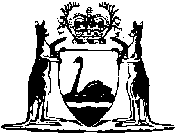 